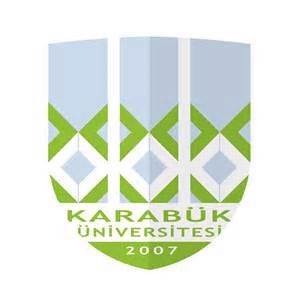 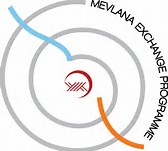 KARABÜK ÜNİVERSİTESİ / KARABUK UNIVERSITY                                                                                                      2015-2016 AKADEMİK YILI / 2015-2016 ACADEMIC YEAR                                                                                           MEVLANA DEĞİŞİM PROGRAMI ÖĞRETİM ELEMANI BAŞVURU FORMU                            MEVLANA EXCHANGE PROGRAMME ACADEMIC STAFF APPLICATION FORMKİŞİSEL BİLGİLERAdı – SoyadıName-Surname Kimlik NumarasıIdentity NumberFakülte / Yüksekokul /   Meslek YüksekokuluAcademic UnitBölümüDepartment Akademik ÜnvanıAcademic TitleCinsiyetiGender E – mail Tel (İş/Work)Tel (GSM)BAŞVURU BİLGİLERİYükseköğretim Kurumunun Adı:Name of Home Institution: Ders Verilecek Konu AlanıField of Lecturing Derecesi Degree Ön lisans/ Associate DegreeLisans  / BA  Yüksek Lisans  / MA  Doktora   / PhD     Diğer    / OthersPlanlanan hareketlilik dönemi Planned Mobility PeriodTercih Edilen Değişim SüresiRequired Mobility Duration          (Minimum 2 hafta / 2 weeks Maximum 3 ay / 3 months)